Родительский день в детском саду!21  ноября 2016 года в нашем Учреждении проводился «Единый родительский день в детском саду».Родителям воспитанников предлагалось окунуться в ту неповторимую атмосферу дошкольного детства, творчества и созидания.Целью проведения данного мероприятия было установление доверительных отношений между родителями и педагогами, определение задач совместного воспитания детей и их реализация в условиях ФГОС ДО.В течение всего дня родители могли посетить разные виды совместной образовательной деятельности не как наблюдатели, а как участники.Интересно и познавательно прошло мероприятие в разновозрастной группе 2 младшего  и среднего возраста. Дети побывали в гостях у Бабушки - Загадушки, где они играли, посмотрели на хозяйство бабушки (кошка, собака, коза, поросенок, петух, корова).  В ходе совместной образовательной деятельности решались цели и задачи по воспитанию культуры речи, развитию фонематического слуха (звуки домашних животных), договаривание и произнесение чистоговорок, развитие речевого дыхания и др.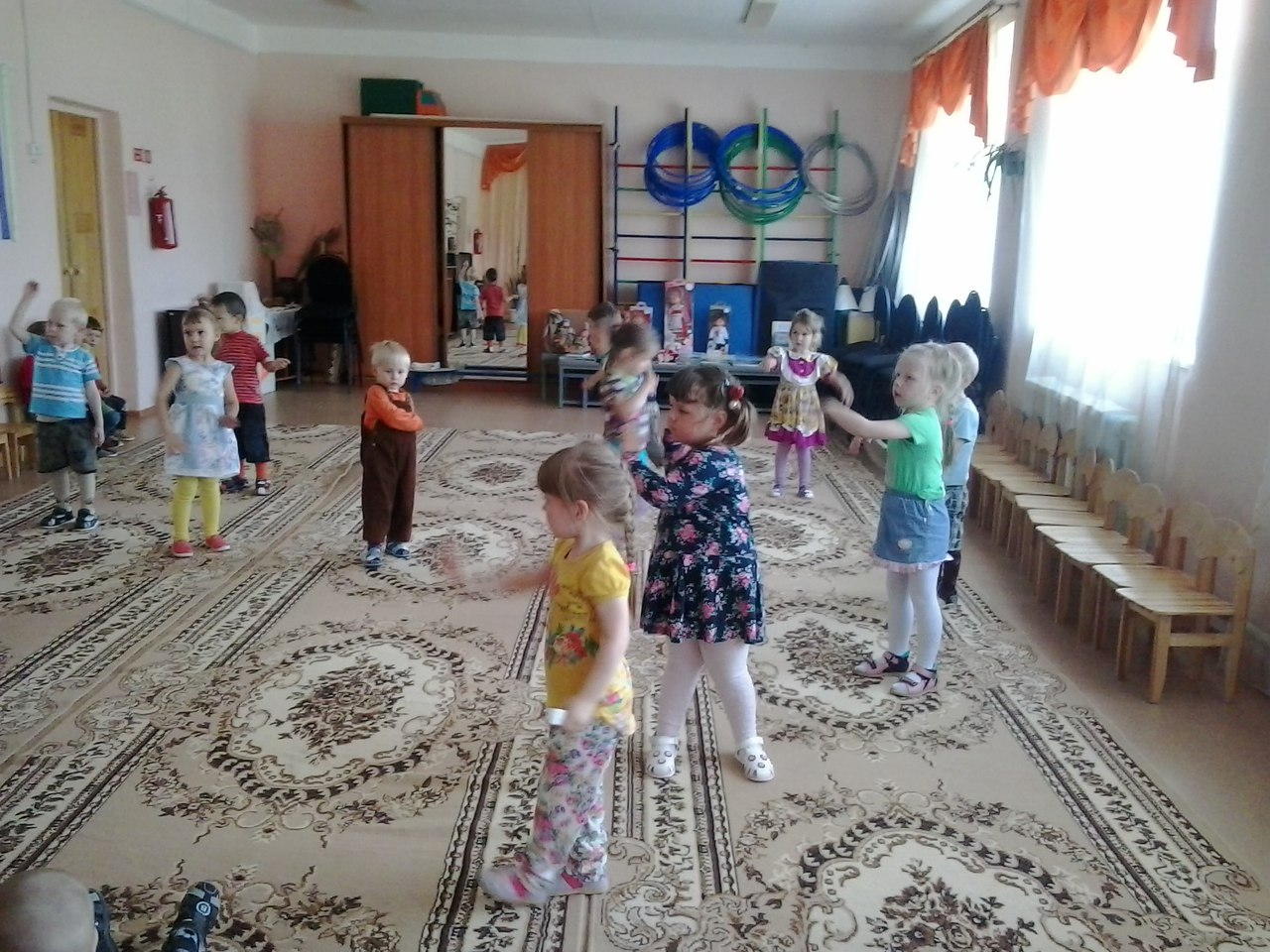 Дружно и с пользой для здоровья провели этот день дети разновозрастной группы  старшего и подготовительного к школе возраста. Для них бабушкой Новиковой Е.Р. был проведен мастер – класс по изготовлению витаминного салата. 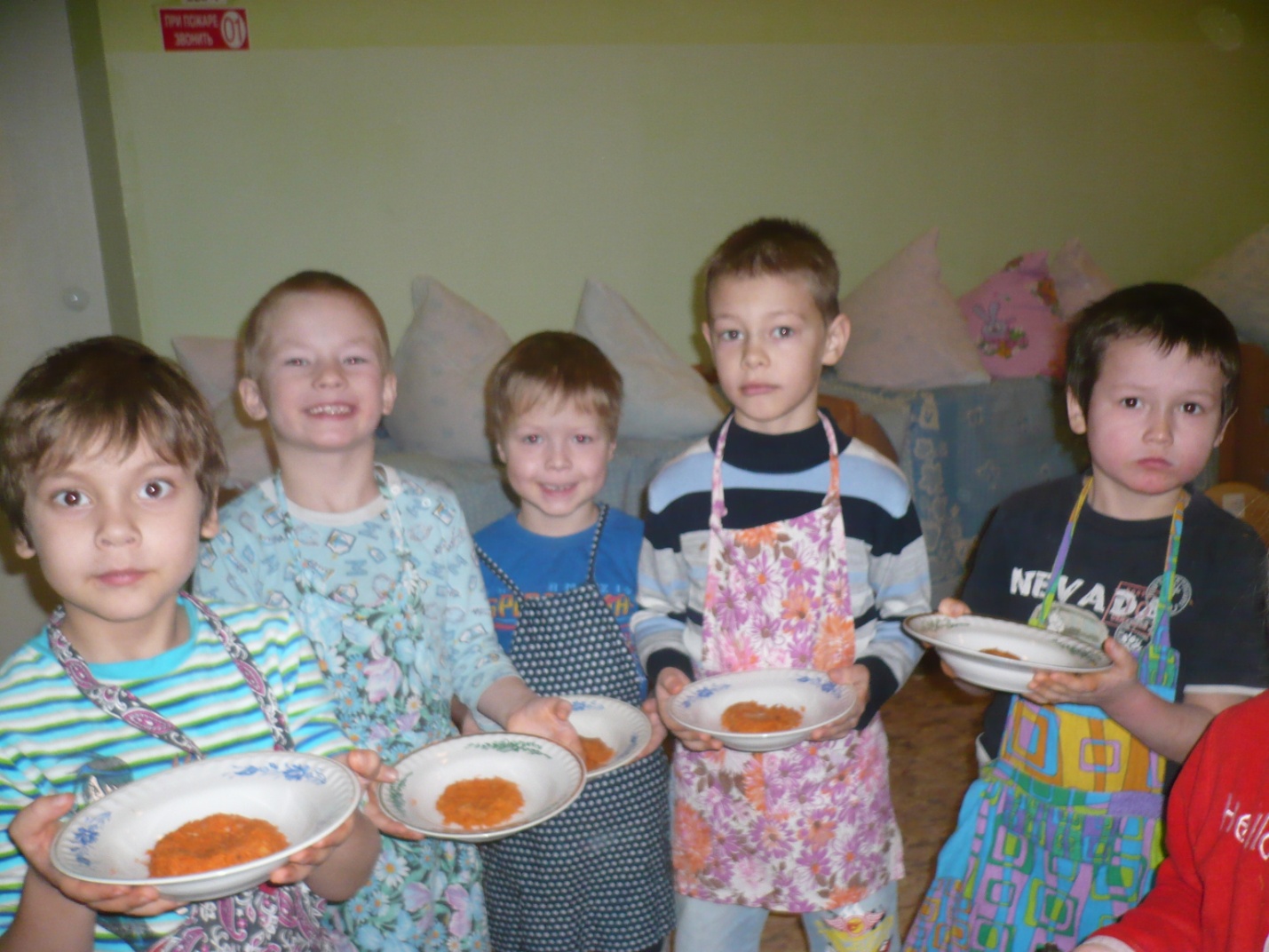 Не остались без внимания и наши малыши. Так, в 1 младшей группе «Светлячок» воспитатель Томилина С.юА. организовала совместно с родителями развлечение «Путешествие в  лес».Патокина Н.Ю. старший воспитатель провела занятие родительского клуба «Скоро в школу» по теме «Развитие зрительно – моторной координации».  Родителями выполняли задания на развитие зрительно – моторной координации, внимания. Родителям воспитанников была предоставлена возможность ознакомиться с возрастными нормами развития внимания, каким оно должно быть к семи годам, увидеть в процессе игрового занятия умения детей и способы развития произвольного внимания.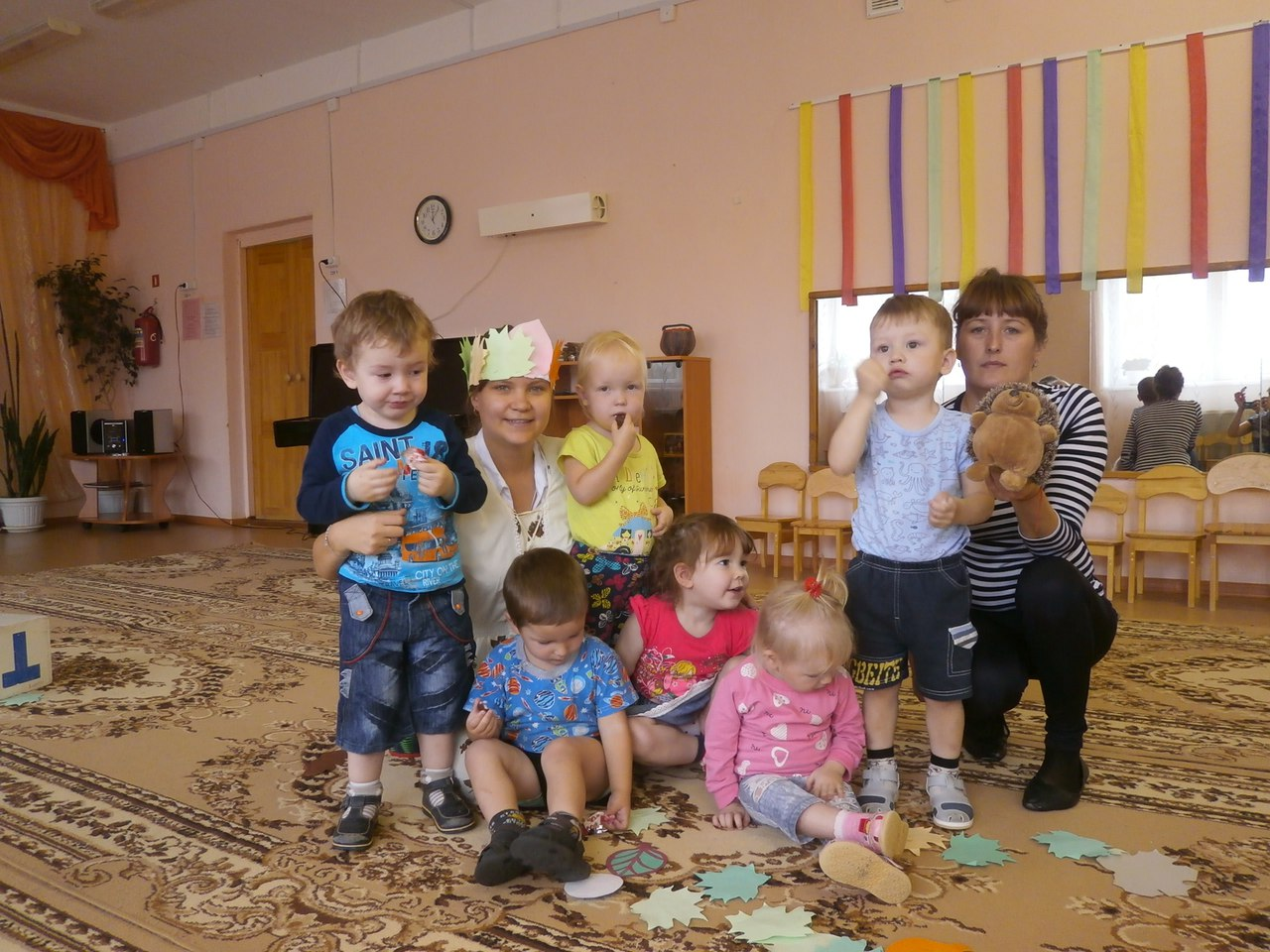 Все мероприятия в этот день были проведены на высоком эмоциональном уровне. Родители и дети были активны, с удовольствием играли, занимались, путешествовали …